                                                                                                             ПРОЕКТ
АДМИНИСТРАЦИЯ КАМЫШЛОВСКОГО ГОРОДСКОГО ОКРУГА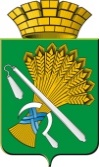 П О С Т А Н О В Л Е Н И Еот  «__»______2024  № ____Об осуществлении муниципальными автономными образовательными учреждениями Камышловского городского округа полномочий органа местного самоуправления Камышловского городского округа по исполнению публичных обязательств перед физическим лицом, подлежащих исполнению в денежной форме, и финансового обеспечения их осуществления в 2024 годуВ соответствии с частью 3.12 статьи 2 Федерального закона от 3 ноября 2006 года № 174-ФЗ «Об автономных учреждениях», Постановлением Правительства Свердловской области  от 23.04.2020 г. № 270-ПП « Об утверждении порядка предоставления денежной компенсации на обеспечение бесплатным двухразовым питанием (завтрак и обед) обучающихся с ограниченными возможностями здоровья, в том числе детей-инвалидов, осваивающих основные общеобразовательные программы на дому»,   руководствуясь Уставом Камышловского городского округа, постановлением администрации Камышловского городского округа от 24.04.2020 №273 «Об утверждении Порядка осуществления муниципальным бюджетным учреждением Камышловского городского округа и муниципальным автономным учреждением Камышловского городского округа полномочий  органа местного самоуправления Камышловского городского округа по исполнению публичных обязательств перед физическим лицом, подлежащих исполнению в денежной форме, и финансового обеспечения их осуществления», администрация Камышловского городского округаПОСТАНОВЛЯЕТ:1. Утвердить Перечень публичных обязательств перед физическим лицом, подлежащих исполнению в денежной форме органом местного самоуправления Камышловского городского округа в 2024 году .2. Передать в 2024 году полномочия органа местного самоуправления Камышловского городского округа  по исполнению публичных обязательств перед физическим лицом, подлежащих исполнению в денежной форме (далее – переданные полномочия), муниципальным автономным образовательным учреждениям, в отношении которых функции и полномочия учредителя осуществляет    Комитету по образованию, культуре, спорту и делам молодежи администрации Камышловского городского округа (далее- Комитет), согласно приложению к настоящему постановлению.3. Производить финансовое обеспечение осуществления муниципальными автономными образовательными учреждениями переданных полномочий в пределах, утвержденных главному распорядителю бюджетных средств – Комитету бюджетных ассигнований и лимитов бюджетных обязательств, установленных Финансовым управлением администрации Камышловского городского округа.4. Установить следующие обязанности муниципальных автономных образовательных учреждений по переданным полномочиям:1) формировать и вести личные дела получателей денежных выплат;2) издавать локальные акты о назначении и осуществлении денежных выплат; 3) своевременно осуществлять денежные выплаты по исполнению переданных полномочий от имени органа местного самоуправления Камышловского городского округа; 4) представлять в Комитет не реже одного раза в месяц заявку на финансирование публичных обязательств с указанием необходимой суммы в сроки и по форме, установленные Комитетом;5) представлять в Комитет отчетность об исполнении переданных полномочий в сроки и по форме, установленные Инструкцией о порядке составления и представления годовой, квартальной и месячной отчетности об исполнении бюджетов бюджетной системы Российской Федерации, утвержденной приказом Министерства финансов Российской Федерации от 28.12.2010 № 191н «Об утверждении Инструкции о порядке составления и представления годовой, квартальной и месячной отчетности об исполнении бюджетов бюджетной системы Российской Федерации»;6) не допускать образование кредиторской задолженности по исполнению переданных полномочий.5. Установить право муниципальным автономным образовательным учреждениям направлять в Комитет предложения об изменении бюджетных ассигнований и лимитов бюджетных обязательств по переданным полномочиям.6. Установить, что муниципальные автономные образовательные  учреждения несут ответственность в порядке, установленном законодательством Российской Федерации за неисполнение или ненадлежащее исполнение переданных полномочий.7. Возложить на руководителей муниципальных автономных образовательных учреждений за неисполнение или ненадлежащее исполнение переданных полномочий ответственность, предусмотренную действующим законодательством. 8. Комитету:1) обеспечить направление копии настоящего постановления муниципальным автономным образовательным учреждениям не позднее второго рабочего дня после его подписания;2) доводить до муниципальных автономных образовательных учреждений уведомления о бюджетных ассигнованиях и лимитах бюджетных обязательств по переданным полномочиям;3) по мере необходимости готовить предложения по изменению бюджетных ассигнований и лимитов бюджетных обязательств по переданным полномочиям муниципальным автономным образовательным учреждениям.9. Настоящее постановление вступает в силу с момента его подписания и распространяет свое действие на правоотношения, возникшие с 1 января 2024 года.10. Контроль за исполнением настоящего постановления возложить на заместителя главы администрации Камышловского городского округа     Соболеву А.А.ГлаваКамышловского городского округа                                               А.В. ПоловниковУТВЕРЖДЕНпостановлением администрации Камышловского городского округаот    .  .2024 года № «Об осуществлении муниципальными автономными образовательными учреждениями Камышловского городского округа полномочий органа местного самоуправления Камышловского городского округа по исполнению публичных обязательств перед физическим лицом, подлежащих исполнению в денежной форме, и финансового обеспечения их осуществления в 2024 году»Перечень публичных обязательств перед физическим лицом, подлежащих к исполнению в денежной форме органом местного самоуправления Камышловского городского округа в 2024 годуНо-мер стро-киПравовое основание возникновения публичного обязательстваПубличное     
обязательство перед
физическим лицом, 
подлежащее     
исполнению в    
денежной форме   
(вид выплат)Размер    
выплаты  (рублей)Порядок расчета, в соответствии с нормативным актомКатегория 
получателей1234561 Федеральный закон от 29.12.2012 N 273-ФЗ "Об образовании в Российской Федерации", Закон Свердловской области от 15.07.2013 N 78-ОЗ  "Об образовании в Свердловской области" Денежная компенсация на обеспечение бесплатным  двухразовым питание (завтрак и обед) обучающихся с ограниченными возможностями здоровья ,в том числе детей-инвалидов, осваивающих основные общеобразовательные программы на дому138,7Постановление Правительства Свердловской области от 23.04.2020 №270-ПП «Об утверждении Порядка предоставления денежной компенсации на обеспечение бесплатным двухразовым питанием (завтрак и обед) обучающихся с ограниченными возможностями здоровья, в том числе детей- инвалидов, осваивающих основные общеобразовательные программы на дому»; постановление администрации Камышловского городского округа от 16.11.2020 г.№ 795 « Об установлении   размера  и  утверждении порядка предоставления денежной компенсации на обеспечение бесплатным двухразовым питанием родителям  (законным представителям) обучающихся с ограниченными возможностями здоровья, в том числе детей- инвалидов, в общеобразовательных организациях Камышловского городского округа, осваивающих основные общеобразовательные программы на дому»обучающиеся с ограниченными возможностями здоровья, в том числе дети- инвалиды, осваивающие основные общеобразовательные программы на дому